MNOŽINA SNOVIMnožino snovi označimo z malim n, njena enota pa je mol.Izračunamo jo lahko preko dveh enačb: Množino snovi izračunamo tako, da maso snovi delimo z njeno molsko maso. 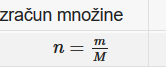 Ali pa število delcev delimo z Avogadrovo konstanto, ki ima vrednost 6,02·1023 delcev/mol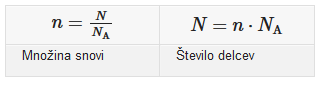 1mol katere koli snovi vsebuje 6,02·1023 delcev.NAUČI SE NA PAMET:M molska masa              enota (g/mol)m masa                            enota (g, kg)N število delcev                          (ioni, atomi, molekule)n množina snovi                          (mol)NA   Avogadrova konstanta        (vrednost 6,02·1023 delcev/mol)Dobro si preberi strani 112,113, 114  v učbeniku.Da bomo lahko računali, pa najprej malo ponovimo:Lansko leto smo spoznali relativno atomsko in relativno molekulsko maso, ki sta brez enote. Ker so atomi premajhni, da bi jih merili z običajnimi tehtnicami, so ugotovili, kako jih izračunati. Izražamo jih s PRIMERJALNO VREDNOSTJO, ki jo imenujemo RELATIVNA ATOMSKA MASA. Relativna molekulska masa ima oznako Mr, nam pove, kolikokrat je masa molekule večja od ene dvanajstine mase atoma ogljikovga izotopa  in nima enote. Relativna atomska masa ima oznako Ar. Mr izračunamo tako, da SEŠTEVAMO RELATIVNO ATOMSKO MASO vseh elementov, ki sestavljajo spojino.  Mr = masa 1 molekule: 1/12 mase atoma   Primeri:Fluor, F2:Mr (F2)= 2 × Ar(F) = 2 × 19,00 = 38,00Žveplo, S8:Mr(S8)= 8 × Ar(S) = 8 × 32,07 = 256,56Kalcijev oksid, CaO:Mr(CaO)= Ar(Ca) + Ar(O) = 40,08 + 16,00 = 56,08C12H22O11:Mr(C12H22O11)= 12 × Ar(C) + 22 × Ar(H) + 11 × Ar(O) = =12 × 12,01 + 22 × 1,01 + 11 × 16,00 = 144,12 + 22,22 + 176,00 = 342,34etanol, C2H5OH:Mr(C2H5OH)= 2 × Ar(C) + 6 × Ar(H) + Ar(O) = 2 × 12,01 + 6 × 1,01 + 16,00 = 46,08Molska masa MOLSKA MASA je masa enega mola snovi. Številčno je enaka relativni atomski masi oz. relativni molekulski masi, a ima enoto g/mol. Označujemo jo z veliko črko M.  Razlika me MOLSKO in ATOMSKO oz. MOLEKULSKO maso je samo v ENOTI. Ar(He)=4,00       M(He)=4,00 g/mol     Mr(H20)=18,02    M(H20) = 18,02 g/molAnaliza testa preko go formative:Tu so rezultati do sobote. Če rešujete večkrat se to vidi, vidim tudi kdaj ste pogledali in kdaj napisali odgovor.V prihodnjem tednu bomo na tak način pridobili oceno. Kdor mi še ni poslal svojega maila, naj to stori čim prej.V sredo se dobimo na zoom ob 9.00, 9.a, ob 9.30 9.b, da se dokončno zmenimo.Povezava:https://us04web.zoom.us/j/9898699305Meeting ID: 989 869 9305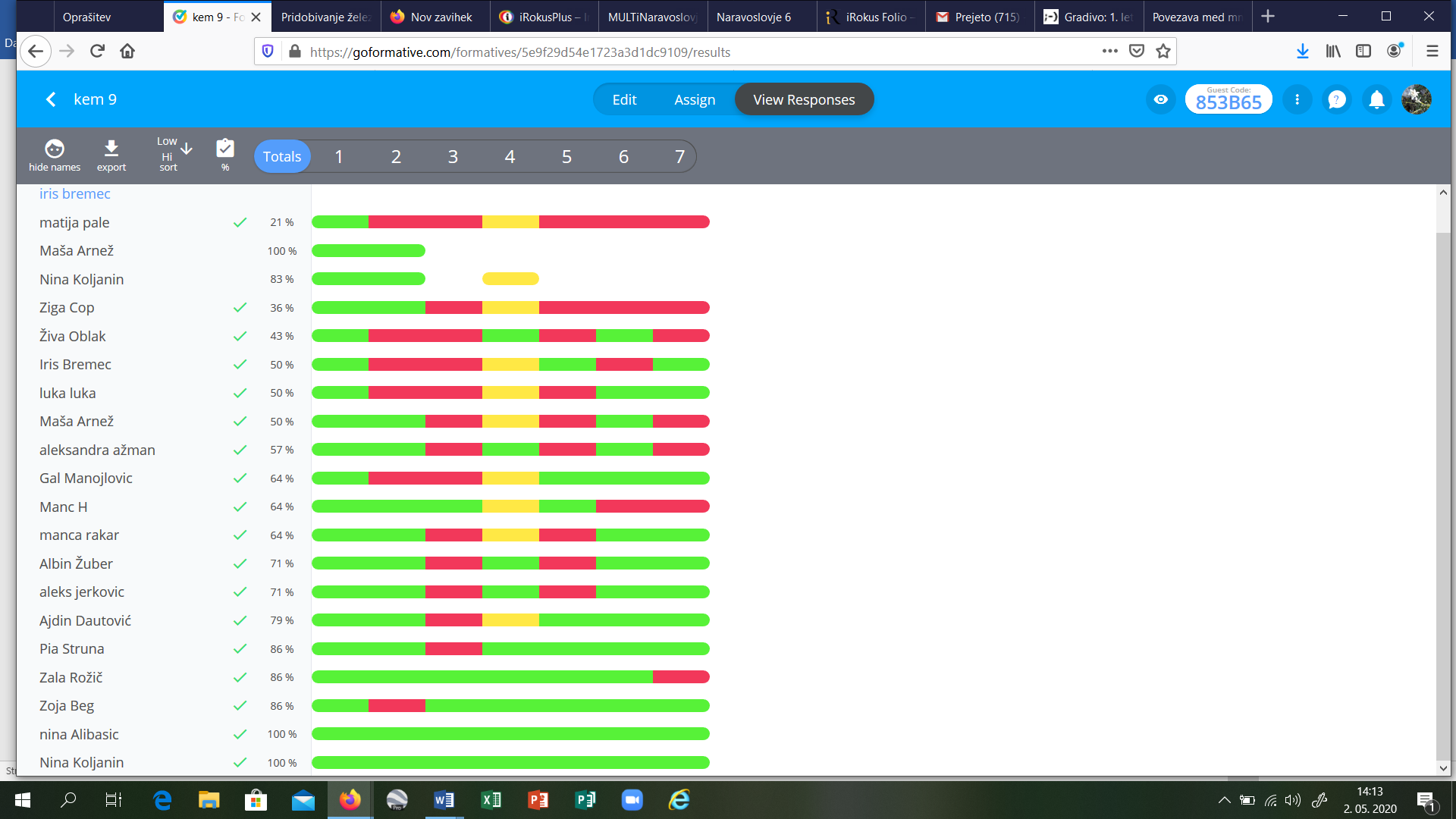 